BÁO CÁO TÌNH HÌNH QUẢN TRỊ CÔNG TY(Năm 2014)Kính gửi: 	ỦY BAN CHỨNG KHOÁN NHÀ NƯỚCSỞ GIAO DỊCH CHỨNG KHOÁN HÀ NỘITên TCPH		: CÔNG TY CỔ PHẦN ĐẦU TƯ VÀ XÂY DỰNG THÀNH NAM Trụ sở chính		: Lô CC5A - Bán đảo Linh Đàm - P.Hoàng Liệt - Q.Hoàng Mai - TP.Hà NộiĐiện thoại		: 04.35632763/ 35632764			Fax	: 04.35632762Email			: thanhnam@cotanagroup.vn  Website		: www.cotanagroup.vnVốn điều lệ		: 90.000.000.000 đồng (Chín mươi tỷ đồng)Mã chứng khoán	: CSCI. Hoạt động của Hội đồng quản trị (năm 2014)Các cuộc họp của Hội đồng quản trị  Hoạt động giám sát của HĐQT đối với Ban Tổng giám đốc: Dưới sự chỉ đạo giám sát của Hội đồng quản trị, vượt qua khó khăn thách thức Ban giám đốc đã hoàn thành các mục tiêu đề ra và củng cố bộ máy quản lý:Tổ chức thành công Đại hội cổ đông thường niên năm 2014 vào ngày 15/04/2014Hoàn thành kế hoạch tăng vốn điều lệ lên 90 tỷBáo cáo kết quả SXKD năm 2014 và kế hoạch SXKD năm 2015.Tập trung vào công tác rà soát và bồi dưỡng nhân sự cho cả tập đoànTập trung nguồn lực cho các công trình đang trong giai đoạn hoàn thiện để bàn giao đúng tiến độ cho các chủ đầu tưCủng cố tổ chức bộ máy quản lý của công ty như:Ban lãnh đạo công ty:Thôi giữ kiêm nhiệm chức danh Tổng giám đốc đối với ông Đào Ngọc ThanhBổ nhiệm ông Đoàn Văn Tuấn giữ chức vụ Tổng giám đốcMiễn nhiệm Phó tổng giám đốc đối với các ông: Ngô Nguyên Hải, Nguyễn Văn Kiên, Đỗ Văn Bình, Nguyễn Văn Trang, Doãn Thanh Tùng, Phạm Mạnh ThắngCác phòng ban:Chuyển đổi mô hình các đội thi công thành các Ban điều hành dự ánSáp nhập phòng Truyền thông vào phòng Hành chính nhân sựHoạt động của các tiểu ban thuộc Hội đồng quản trị:Tiểu ban Tài chính: bảo toàn và phát triển nguồn vốn, quản trị tốt tài chính doanh nghiệp, đáp ứng các nhu cầu về tài chính cho các công trình và dự án của Công ty cũng như nguồn vốn góp của Công ty đối với các Công ty con, Công ty thành viên.Tiểu ban phụ trách Đầu tư: Với những quyết sách quyết liệt, bài bản và luôn nhạy bén bắt kịp xu hướng phát triển của nền kinh tế, sau thời gian tập trung vào công tác hoàn thiện hồ sơ, Hội đồng quản trị đã chỉ đạo Ban Tổng giám đốc và tiểu ban phụ trách đầu tư cùng công ty cổ phần Đầu tư và Thương mại Cotaland đã khởi công xây dựng khách sạn Skyvie tại Sầm Sơn - Thanh Hóa, đồng thời tìm kiếm các cơ hội đầu tư khác có tiềm năng và hiệu quả hơn.Tiểu ban phụ trách an toàn vệ sinh môi trường: Công tác quản lý an toàn lao động, vệ sinh môi trường luôn được Hội đồng quản trị đặc biệt coi trọng và đã kết hợp Ban Tổng giám đốc tổ chức triển khai bài bản:  Ban an toàn lao động của Công ty thường xuyên và chủ động đến các công trường để kiểm tra và tư vấn cho người lao động kiến thức về an toàn - VSLĐ.Đào tạo về an toàn lao động cho công nhân, cấp phát bảo hộ lao động đầy đủ.Kiểm tra, đôn đốc công tác quản lý an toàn lao động tại các công trường.Tổ chức khám sức khỏe định kỳ và cấp phát thuốc cho người lao động để yên tâm công tác.Tiểu ban quản lý các Công ty con và các Công ty thành viên: Để tăng cường sự đoàn kết và phát triển thương hiệu và định hướng phát triển trong toàn COTANA GROUP, HĐQT đã tổ chức cuộc họp các Chủ tịch HĐQT, Giám đốc và Kế toán trưởng các Công ty thành viên để chỉ đạo và thông qua nhiều nội dung quan trọng phục vụ cho sự phát triển của công ty để nắm bắt kịp thời tình hình hoạt động của các công ty này, từ đó có các quyết định xử lý kịp thời. Tiểu ban phụ trách ISO.Để hoàn thiện hệ thống quản lý chất lượng, nâng cao công tác quản lý và kiểm soát nội bộ của công ty theo tiêu chuẩn ISO 9001 - 2008, tiểu ban ISO đã chỉ đạo tổ chức đánh giá nội bộ hàng quý và tiếp tục xây dựng những quy trình quản lý cho phù hợp với tình hình thực tiễn như: Tiểu ban phụ trách về công tác Đảng và đoàn thể: Với mục tiêu tăng cường khối Đại đoàn kết trong COTANA GROUP, Công đoàn và Đoàn thanh niên đã tổ chức thành công các hoạt động: Tổ chức định kỳ hàng tháng sinh hoạt đảng tại các chi bộ cho Đảng viên đầy đủ và đúng quy định.Tạo điều kiện cho CBNV được nghỉ làm để nghỉ mát cùng gia đình.Tổ chức lễ sinh nhật Công ty lần thứ 21 trong không khí ấm áp, đoàn kết và thân thiện.Tổ chức ngày 8/3, 20/10 cho CBNV nữ, ngày 1/6 cho con cán bộ của Cotana groupTiểu ban phụ trách quản lý xây lắp: Để đáp ứng được yêu cầu về tiến độ và hiệu quả trong công tác thi công hiện trường năm 2014 HĐQT đã chỉ đạo Ban Tổng giám đốc rà soát và tuyển dụng nhân sự chất lượng cho tiểu ban này. Trong thời gian qua hiệu quả trong công tác quản lý xây lắp được cải thiện rõ rệt:Các công trình được thi công bài bản khoa học hơn.Công tác hồ sơ thanh quyết toán được chú trọng hơn rất nhiều hiện trường thi công làm đến đâu hồ sơ ngọn gàng đến đấy.Các công trình hiện công ty đang thi công cơ bản đáp ứng được yêu cầu của chủ đầu tư về chất lượng và tiến độ. II. Các Nghị quyết/Quyết định của Hội đồng quản trị (năm 2014)III. Thay đổi danh sách về người có liên quan của công ty đại chúng theo quy định tại khoản 34 Điều 6 Luật Chứng khoán (năm 2014): IV. Giao dịch của cổ đông nội bộ và người có liên quan (năm 2014). Danh sách cổ đông nội bộ và người có liên quan:Giao dịch cổ phiếu:Các giao dịch khác: (các giao dịch của cổ đông nội bộ/cổ đông lớn và người liên quan với chính Công ty).Ngày 26/02/2014: Bà Huỳnh Thị Mai Dung trở thành cổ đông lớn, sở hữu 261.800 cổ phiếu CSC (5,24%)Ngày 28/02/2014: Bà Huỳnh Thị Mai Dung tăng tỷ lệ sở hữu 311.800 cổ phiếu CSC (6,24%)Ngày 18/03/14: Asean Small Cap Fund trở thành cổ đông lớn, sở hữu 311.300 cổ phiếu CSC (6,23%)Ngày 20/03/2014: Bà Nguyễn Thị Hồng Cúc trở thành cổ đông lớn, sở hữu 565.500 cổ phiếu CSC (11,31%)Ngày 25/03/2014: Công ty cổ phần chứng khoán MB không còn là cổ đông lớn, sở hữu 40 cổ phiếu CSCNgày 31/03/2014: Bà Nguyễn Thị Hồng Cúc tăng tỷ lệ sở hữu 727.400 cổ phiếu CSC (14,55%)Ngày 17/04/2014: Asean Small Cap Fund tăng tỷ lệ sở hữu 377.000 cổ phiếu CSC (7,54%)Ngày 16/09/2014: Asean Small Cap Fund tăng tỷ lệ sở hữu 770.860 cổ phiếu CSC (8,57%)Ngày 07/10/2014: Asean Small Cap Fund tăng tỷ lệ sở hữu 840.260 cổ phiếu CSC (9,34%)Ngày 25/11/2014: Công ty  cổ phần Tư vấn Đầu tư và Thương mại Nam Thanh bán 74.880 cổ phiếuNgày 28/11/2014: Asean Small Cap Fund tăng tỷ lệ sở hữu 891.860 cổ phiếu CSC (9,91%)V. Các vấn đề cần lưu ý khác: 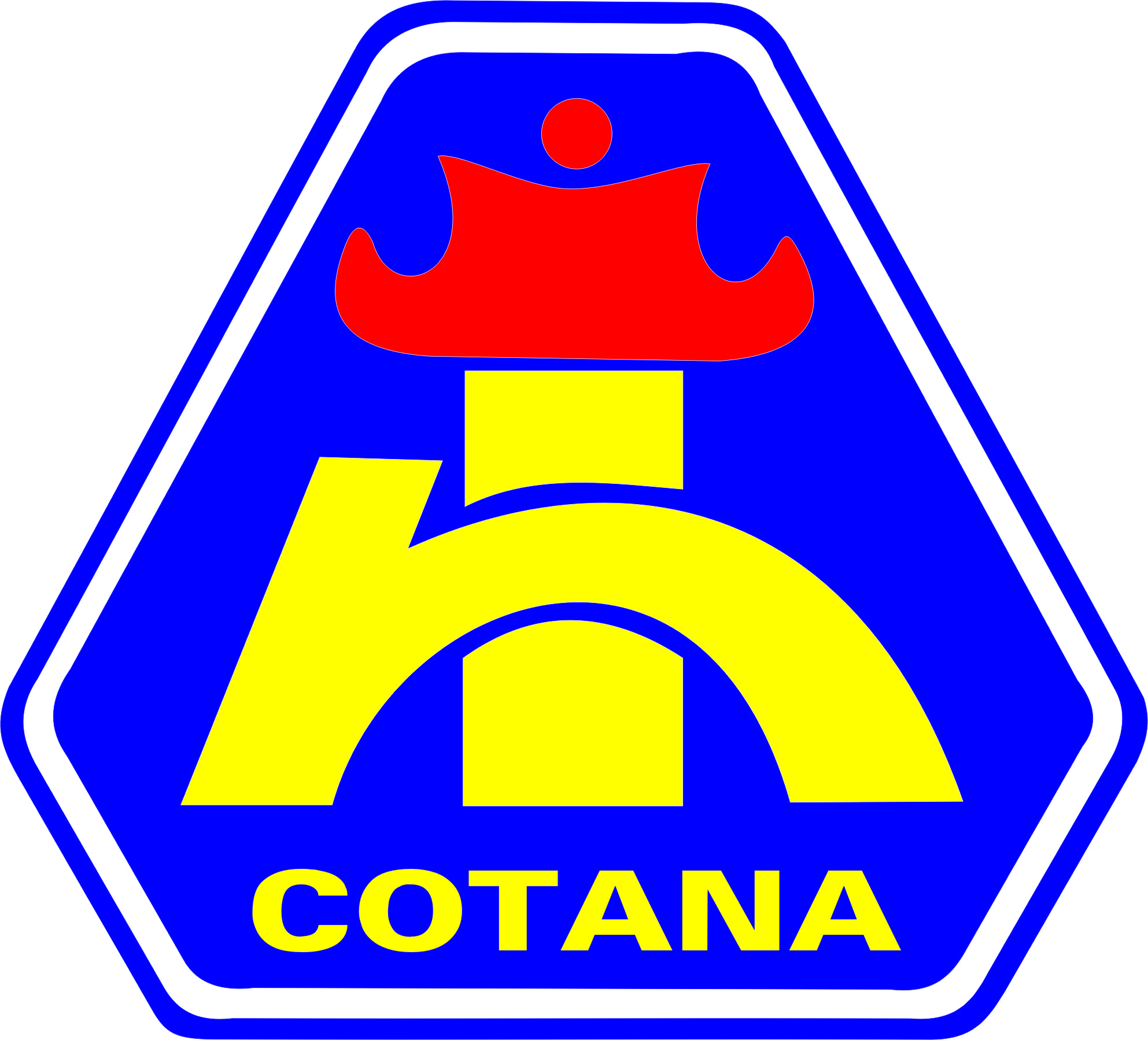 CÔNG TY CỔ PHẦNĐẦU TƯ VÀ XÂY DỰNGTHÀNH COTANA.,JSCCỘNG HÒA XÃ HỘI CHỦ NGHĨA VIỆT NAMĐộc lập - Tự do - Hạnh phúcSố: 01/2015 - BC/HĐQT - TNSố: 01/2015 - BC/HĐQT - TN           Hà nội, ngày 08  tháng 01 năm 2015STTThành viên HĐQTChức vụSố buổi họp tham dựTỷ lệLý do không tham dự1Ông Đào Ngọc ThanhChủ tịch HĐQT10100%2Ông Nguyễn Đỗ LăngPhó Chủ tịch HĐQT10100%3Bà Đào Thu ThủyPhó Chủ tịch  thường trực HĐQT10100%4Ông Hán Công KhanhUỷ viên HĐQT10100%5Ông Đoàn Văn TuấnUỷ viên HĐQT10100%STTSố NQ/QĐNgàyNội dungQuyết định HĐQTQuyết định HĐQTQuyết định HĐQTQuyết định HĐQT101/201426/02/2014Thành lập các tiểu ban phục vụ ĐHCĐ thường niên năm 2014202/201430/06/2014Lựa chọn đơn vị kiểm toán cho BCTC năm 2014304/201430/08/2014Thôi giữ kiêm nhiệm chức danh Tổng giám đốc đối với ông Đào Ngọc Thanh405/201430/08/2014Bổ nhiệm ông Trần Hoàng Hiệp giữ chức vụ Tổng giám đốc513/201419/09/2014Thôi giữ chức vụ Tổng giám đốc đối với ông Trần Hoàng Hiệp614/201419/09/2014Bổ nhiệm ông Đoàn Văn Tuấn - Ủy viên HĐQT giữ chức vụ Tổng giám đốc715/201419/09/2014Thay đổi người đại diện pháp luật816/201404/10/2014Thôi giữ chức vụ Phó tổng giám đốc đối với ông Ngô Nguyên Hải920/201409/10/2014Thôi giữ chức vụ Phó tổng giám đốc đối với ông Nguyễn Văn Kiên1022/201414/10/2014Thôi giữ chức vụ Phó tổng giám đốc đối với ông Nguyễn Văn Trang1123/201414/10/2014Thôi giữ chức vụ Phó tổng giám đốc đối với ông Đỗ Văn Bình1224/201420/10/2014Thôi giữ chức vụ Phó tổng giám đốc đối với ông Phạm Mạnh Thắng1325/201420/10/2014Thôi giữ chức vụ Phó tổng giám đốc đối với ông Doãn Thanh TùngNghị quyết HĐQTNghị quyết HĐQTNghị quyết HĐQTNghị quyết HĐQT101/201419/04/2014Bầu Chủ tịch HĐQT, phó chủ tịch HĐQT nhiệm kỳ 2014 - 2019202/201406/05/2014Triển khai phương án phát hành theo NQĐHCĐ thường niên năm 2014303/201406/05/2014Thông qua bộ hồ sơ đăng ký phát hành tăng vốn điều lệ 90 tỷ404/201415/05/2014Thông qua việc bán 17 cổ phiếu quỹ505/201403/06/2014Phát hành cổ phiếu để trả cổ tức bằng cổ phiếu và cổ phiếu thưởng606/201411/06/2014Thông qua ngày ĐKCC chốt DS cổ đông thực hiện quyền nhận cổ tức và cổ phiếu thưởng707/201405/07/2014Phương án xử lý cổ phiếu lẻ của đợt tăng vốn điều lệ lên 90 tỷ810/201429/08/2014Thôi giữ kiêm nhiệm chức danh Tổng giám đốc đối với ông Đào Ngọc Thanh và bổ nhiệm ông Trần Hoàng Hiệp làm Tổng giám đốc914/201419/09/2014Thôi giữ chức vụ tổng giám đốc đối với ông Trần Hoàng Hiệp và bổ nhiệm ông Đoàn Văn Tuấn - Ủy viên HĐQT giữ chức vụ Tổng giám đốc1015/201419/09/2014Thay đổi người đại diện pháp luật STTTên tổ chức/cá nhânChức vụ tại công ty (nếu có)Thời điểm bắt đầu là NCLQThời điểm không còn là NCLQLý do1Trương Thị Minh18/04/200915/04/2014Ông Trần Văn Năm không còn là P.CT HĐQT nhiệm kỳ 2009 - 20142Trần Kim Dung18/04/200915/04/2014Ông Trần Văn Năm không còn là P.CT HĐQT nhiệm kỳ 2009 - 20143Trần Linh Chi18/04/200915/04/2014Ông Trần Văn Năm không còn là P.CT HĐQT nhiệm kỳ 2009 - 20144Vũ Hùng Cường18/04/200915/04/2014Bà Vũ Thị Luyến không còn là TV HĐQT nhiệm kỳ 2009 - 20145Vũ Thị Điểm18/04/200915/04/2014Bà Vũ Thị Luyến không còn là TV HĐQT nhiệm kỳ 2009 - 20146Vũ Châu Loan18/04/200915/04/2014Bà Vũ Thị Luyến không còn là TV HĐQT nhiệm kỳ 2009 - 20147Vũ Hồng Công18/04/200915/04/2014Bà Vũ Thị Luyến không còn là TV HĐQT nhiệm kỳ 2009 - 20148Vũ Mai Hoa18/04/200915/04/2014Bà Vũ Thị Luyến không còn là TV HĐQT nhiệm kỳ 2009 - 20149Nguyễn Văn Bách18/04/200915/04/2014Bà Vũ Thị Luyến không còn là TV HĐQT nhiệm kỳ 2009 - 201410Nguyễn Quỳnh Mai18/04/200915/04/2014Bà Vũ Thị Luyến không còn là TV HĐQT nhiệm kỳ 2009 - 201411Nguyễn Thành Long18/04/200915/04/2014Bà Vũ Thị Luyến không còn là TV HĐQT nhiệm kỳ 2009 - 201412Đỗ Văn Bằng18/04/200915/04/2014Ông Đỗ Văn Bình không còn là TV HĐQT nhiệm kỳ 2009 - 201413Đỗ Thúy Ngà18/04/200915/04/2014Ông Đỗ Văn Bình không còn là TV HĐQT nhiệm kỳ 2009 - 201414Đỗ Thị Ngọc 18/04/200915/04/2014Ông Đỗ Văn Bình không còn là TV HĐQT nhiệm kỳ 2009 - 201415Đỗ Thị Hạnh Phúc18/04/200915/04/2014Ông Đỗ Văn Bình không còn là TV HĐQT nhiệm kỳ 2009 - 201416Đỗ Thị Hiền18/04/200915/04/2014Ông Đỗ Văn Bình không còn là TV HĐQT nhiệm kỳ 2009 - 201417Bùi Huyền Thanh18/04/200915/04/2014Ông Đỗ Văn Bình không còn là TV HĐQT nhiệm kỳ 2009 - 201418Đỗ Bùi Hải18/04/200915/04/2014Ông Đỗ Văn Bình không còn là TV HĐQT nhiệm kỳ 2009 - 201419Đỗ Thùy Linh18/04/200915/04/2014Ông Đỗ Văn Bình không còn là TV HĐQT nhiệm kỳ 2009 - 201420Nguyễn Đức Hạnh18/04/200915/04/2014Ông Nguyễn Văn Trang không còn là TV HĐQT nhiệm kỳ 2009 - 201421Nguyễn Hạnh Liên18/04/200915/04/2014Ông Nguyễn Văn Trang không còn là TV HĐQT nhiệm kỳ 2009 - 201422Nguyễn Thu Hằng18/04/200915/04/2014Ông Nguyễn Văn Trang không còn là TV HĐQT nhiệm kỳ 2009 - 201423Nguyễn Thu Đoan18/04/200915/04/2014Ông Nguyễn Văn Trang không còn là TV HĐQT nhiệm kỳ 2009 - 201424Nguyễn Thu Hường18/04/200915/04/2014Ông Nguyễn Văn Trang không còn là TV HĐQT nhiệm kỳ 2009 - 201425Nguyễn Hữu Trí18/04/200915/04/2014Ông Nguyễn Văn Trang không còn là TV HĐQT nhiệm kỳ 2009 - 201426Nguyễn Thu Thủy18/04/200915/04/2014Ông Nguyễn Văn Trang không còn là TV HĐQT nhiệm kỳ 2009 - 201427Nguyễn Thị Ngọc Hạnh18/04/200915/04/2014Ông Nguyễn Văn Kiên không còn là P.CT HĐQT nhiệm kỳ 2009 - 201428Nguyễn Chí Giang18/04/200915/04/2014Ông Nguyễn Văn Kiên không còn là P.CT HĐQT nhiệm kỳ 2009 - 201429Nguyễn Hồng Ngọc18/04/200915/04/2014Ông Nguyễn Văn Kiên không còn là P.CT HĐQT nhiệm kỳ 2009 - 201430Nguyễn Thu Minh18/04/200915/04/2014Ông Nguyễn Văn Kiên không còn là P.CT HĐQT nhiệm kỳ 2009 - 201431Nguyễn Thu Phương18/04/200915/04/2014Ông Nguyễn Văn Kiên không còn là P.CT HĐQT nhiệm kỳ 2009 - 201432Nguyễn Duy Trung18/04/200915/04/2014Ông Nguyễn Văn Kiên không còn là P.CT HĐQT nhiệm kỳ 2009 - 201433Nguyễn Thị Minh Hà18/04/200915/04/2014Ông Nguyễn Văn Kiên không còn là P.CT HĐQT nhiệm kỳ 2009 - 201434Trần Thị Thúy Loan21/04/201015/04/2014Ông Hoàng Việt Hùng không còn là Trưởng ban kiểm soát nhiệm kỳ 2009 - 201435Hoàng Minh Tuấn21/04/201015/04/2014Ông Hoàng Việt Hùng không còn là Trưởng ban kiểm soát nhiệm kỳ 2009 - 201436Hoàng Gia Huy21/04/201015/04/2014Ông Hoàng Việt Hùng không còn là Trưởng ban kiểm soát nhiệm kỳ 2009 - 201437Đoàn Thùy Anh 21/04/201015/04/2014Ông Ngô Văn Minh không còn là thành viên Ban kiểm soát nhiệm kỳ 2009 - 201438Ngô Nguyên Huấn03/11/200904/10/1014Ông Ngô Nguyên Hải không còn là Phó tổng giám đốc kể từ ngày 04/10/201439Nguyễn Thị ĐoànÔng Ngô Nguyên Hải không còn là Phó tổng giám đốc kể từ ngày 04/10/201440Ngô Nguyên HưngÔng Ngô Nguyên Hải không còn là Phó tổng giám đốc kể từ ngày 04/10/201441Trần Thị Thu HằngÔng Ngô Nguyên Hải không còn là Phó tổng giám đốc kể từ ngày 04/10/201442Ngô Trần Hoàng PhúcÔng Ngô Nguyên Hải không còn là Phó tổng giám đốc kể từ ngày 04/10/201443Doãn Thanh Tịnh07/08/201020/10/2014Ông Doãn Thanh Tùng không còn là Phó tổng giám đốc kể từ ngày 20/10/201444Vũ Thị TiếnÔng Doãn Thanh Tùng không còn là Phó tổng giám đốc kể từ ngày 20/10/201445Doãn Ngọc Tú Ông Doãn Thanh Tùng không còn là Phó tổng giám đốc kể từ ngày 20/10/201446Doãn Thu Hà Ông Doãn Thanh Tùng không còn là Phó tổng giám đốc kể từ ngày 20/10/201447Đặng Thanh Tâm29/08/201419/09/2014Ông Trần Hoàng Hiệp không còn là Tổng giám đốc kể từ ngày 19/09/201448Trần Đặng Việt AnhÔng Trần Hoàng Hiệp không còn là Tổng giám đốc kể từ ngày 19/09/2014STTTên tổ chức/cá nhânChức vụ tại công ty (nếu có)SL cổ phiếu
SH cuối kỳTỷ lệ SHCP cuối kỳGhi chú1Đào Ngọc Thanh 1,471,98916.362Đặng Thu Vịnh 3Đào Thu Thủy401,6884.464Đào Thu Thủy401,6884.465Đào Ngọc Thanh 6Đặng Thu Vịnh 7Hoàng Mạnh Hà8Nguyễn Đỗ Lăng00.009Nguyễn Tiến Lộc10Nguyễn Thị Thịnh11Nguyễn Hoàng Linh12Huỳnh Thị Mai Dung601,7406.6913Hán Công Khanh28,8640.3214Trần Kim Dung15Hán Trần Khánh Vy16Hán Trần Huyền Nhi17Đoàn Văn Tuấn22,6000.2518Nguyễn Thị Thanh Vân19Đoàn Hoàng Sơn20Đoàn Tuấn Kiệt21Đinh Thị Minh Hằng29,9880.3322Đinh Văn Nghiệp7,3440.0823Nguyễn Thị Nguyệt24Đinh Thị Ngọc Minh7,3440.0825Nguyễn Mạnh Lân7,3440.0826Nguyễn Tiến Đạt27Nguyễn Hoàng Anh 28Bùi Đình Toản2,0000.0229Bùi Đình Ánh30Lưu Thị Khanh31Bùi Đình Dũng32Bùi Đình Cường33Phạm Thị Thanh Phương 6000.0134Bùi Kiều Trang35Bùi Đình Tuấn36Nguyễn Thái Bình6,3000.0737Hoàng Thị Bích Thảo38Nguyễn Duy Hoàng Thái39Nguyễn Hoàng Yến Nhi40Lại Hồng Thanh 00.0041Lại Văn Sỹ 42Ngô Thị Mùa 43Lại Văn Việt44Lại Thị Vân Khánh45Nguyễn Thu Lan 46Lại Thu Phương Trang47Lại Hưng Thành 48Nguyễn Đức Minh 00.0049Nguyễn Minh Chính50Bùi Thị Hợi51Nguyễn Thị Thu Hương3810.00452Nguyễn Phúc Minh Đức53Nguyễn Đức Minh Phúc54Nguyễn Văn Dũng00.0055Nguyễn Thị Ngọc Anh56Phạm Thị Thu1,2240.0157Phạm Khắc Tín58Trần Thị Vĩnh59Phạm Thị Phương Thanh60Vũ Thị Thanh Lam158,4131.7661Vũ Trường Sơn62Hồ Thị Diệp63Phạm Duy Hưng00.0064Phạm Văn Luyến65Nguyễn Thị Bạch66Phạm Hoài Phương67Phạm Gia Hân68Phạm Thùy Lâm69Trần Trọng Đại 420.0070Nguyễn Hồng Anh71Trần Trọng Trung 72Trần Hoàng QuânSttNgười thực hiện giao dịchQuan hệ với cổ đông nội bộSố cổ phiếu sở hữu đầu kỳSố cổ phiếu sở hữu đầu kỳSố cổ phiếu sở hữu cuối kỳSố cổ phiếu sở hữu cuối kỳLý do tăng, giảm (mua, bán, chuyển đổi, thưởng...)SttNgười thực hiện giao dịchQuan hệ với cổ đông nội bộSố cổ phiếuTỷ lệSố cổ phiếuTỷ lệLý do tăng, giảm (mua, bán, chuyển đổi, thưởng...)1Nguyễn Thái BìnhCĐNB00%3.5000,07%Tăng tỷ lệ sở hữu2Trần Hoàng HiệpCĐNB00%2000,004%Tăng tỷ lệ sở hữu3Phạm Thị Phương ThanhNCLQ5000,01%00%Bán do nhu cầu cá nhân4Phạm Thị Thanh PhươngNCLQ9.0000,18%6000,012%Bán do nhu cầu cá nhân5Bùi Đình ToảnCĐNB33.3000,67%2.0000,02%Bán do nhu cầu cá nhân6Đoàn Văn TuấnCĐNB13.9000,28%22.6000,45%Tăng tỷ lệ sở hữuNơi nhận:Như trên;Lưu VP HĐQTT/M HỘI ĐỒNG QUẢN TRỊCHỦ TỊCH (đã ký)ĐÀO NGỌC THANH